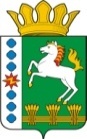 КОНТРОЛЬНО-СЧЕТНЫЙ ОРГАН ШАРЫПОВСКОГО РАЙОНАКрасноярского краяЗаключениена проект Постановления администрации Шарыповского района «О внесении изменений в Постановление администрации Шарыповского района от 30.10.2013 № 846-п «Об утверждении муниципальной программы «Развитие образования Шарыповского района» (в ред. от 27.06.2014 № 477-п, от 29.10.2014 № 850-п)19 февраля  2015 год 								№ 7Настоящее экспертное заключение подготовлено Контрольно – счетным органом Шарыповского района на основании ст. 157 Бюджетного  кодекса Российской Федерации, ст. 9 Федерального закона от 07.02.2011 № 6-ФЗ «Об общих принципах организации и деятельности контрольно – счетных органов субъектов Российской Федерации и муниципальных образований», ст. 15 Решения Шарыповского районного Совета депутатов от 20.09.2012 № 31/289р «О внесении изменений и дополнений в Решение Шарыповского районного Совета депутатов от 21.06.2012 № 28/272р «О создании Контрольно – счетного органа Шарыповского района» (в ред. от 20.03.2014 № 46/536р, от 25.09.2014 № 51/573р).Представленный на экспертизу проект Постановления администрации Шарыповского района «О внесении изменений в Постановление администрации Шарыповского района от 30.10.2013 № 846-п «Об утверждении муниципальной программы «Развитие образования Шарыповского района» (в ред. от 27.06.2014 № 477-п, от 29.10.2014 № 850-п)  направлен в Контрольно – счетный орган Шарыповского района 17 февраля 2015 года. Разработчиком данного проекта Программы является муниципальное казенное учреждение «Управление образования Шарыповского района».Основанием для разработки муниципальной программы является:- постановление администрации Шарыповского района от 30.07.2013 № 540-п «Об утверждении Порядка принятия решений о разработке  муниципальных программ Шарыповского района, их формировании и реализации»;- распоряжение администрации Шарыповского района от 02.08.2013 № 258-р «Об утверждении перечня муниципальных программ Шарыповского района» (в ред. от 29.07.2014  № 293а-р).Исполнитель Программы муниципальное казенное учреждение «Управление образования Шарыповского района».Соисполнители Программы администрация Шарыповского района и муниципальное казенное учреждение «Управление спорта, туризма и молодежной политики Шарыповского района».Подпрограммы муниципальной программы:Развитие дошкольного, общего и дополнительного образования детей.Организация отдыха и образования детей.Обеспечение реализации муниципальной программы в области образования.Мероприятие муниципальной программы:Господдержка детей  сирот.Цель муниципальной программы – обеспечение высокого качества образования, соответствующего потребностям граждан и перспективным задачам развития экономики Шарыповского района, отдых и оздоровление детей в летний период.Стратегическая цель политики в области образования в Шарыповском районе – это повышение доступности качественного образования современного уровня, соответствующего требованиям инновационного развития экономики района и потребностями граждан.Мероприятие проведено 19 февраля 2015 года.В ходе подготовки заключения Контрольно – счетным органом Шарыповского района были проанализированы следующие материалы:- проект Постановления администрации Шарыповского района «О внесении изменений в Постановление администрации Шарыповского района от 30.10.2013 № 846-п «Об утверждении муниципальной программы «Развитие образования Шарыповского района»;- паспорт муниципальной программы «Развитие образования Шарыповского района».Рассмотрев представленные материалы к проекту Постановления установлено следующее:В соответствии с проектом Постановления вносятся в паспорт муниципальной программы изменения по строке (пункту) «Ресурсное обеспечение муниципальной программы».После внесения изменений строка  будет читаться:Увеличение объемов бюджетных ассигнований на реализацию муниципальной программы составило в сумме 8 141 840,00 руб. или на 0,61%, в том числе:- за счет средств районного бюджета увеличение в сумме 7 301 342,00 руб. или на 1,34%, из них: 2015 год – 3 786 782,00 руб. (2,82%), 2016 год – 1 757 280,00 руб. (1,28%), 2017 год– 1 757 280,00 руб. (1,28%);- за счет внебюджетных источников увеличение в сумме 840 498,00 руб. или 5,83%, из них: 2015 год – 260 498,00 руб. (7,22%), 2016 год – 290 000,00 руб. (8,05%), 290 000,00 руб. (8,05%).Вносятся изменения в подпрограмму 1 «Развитие дошкольного, общего и дополнительного образования» по строке (пункту) «Объемы и источники финансирования подпрограммы».После внесения изменений, строка будет читаться:Увеличение объемов бюджетных ассигнований на реализацию подпрограмма 1 составило в сумме 10 044 200,00 руб. или на 0,80%, в том числе:за счет средств районного бюджета увеличение в сумме 9 174 200,00 руб. или на 1,92%, из них: 2015 год – 4 391 400,00 руб. (3,68%), 2016 год – 2 391 400,00 руб. (1,96%), 2017 год - 2 391 400,00 руб. (1,96%).Увеличение бюджетных ассигнований в 2015 году составило в сумме 4 391 400,00 руб. или на 2,00%, в том числе:- увеличение субсидии на иные цели на обеспечение беспрепятственного доступа к муниципальным учреждениям социальной инфраструктуры в рамках подпрограммы «Повышение качества жизни отдельных категорий граждан, степени их социальной защищенности муниципальной программы «Социальная поддержка населения Шарыповского района» в сумме 337 000,00 руб. (КБК 0702 0218202 612);- увеличение субсидии на частичное финансирование расходов на повышение минимальных размеров окладов, ставок заработной платы работникам бюджетной сферы, которым предоставляется региональная выплата с 01.10.2014 в размере 10% на сумму 2 054 400,00 руб. (КБК 0701 031 83 99 611 – 400 300,00 руб. и КБК 0702 0318399 611 – 1 654 100,00 руб.);- увеличение субсидии на капитальные ремонты образовательных учреждений в сумме 2 000 000,00 руб. (КБК 0702 0318314 612).Перераспределение бюджетных ассигнований в сумме 13 287 782,00 руб., в том числе:- с субсидии на частичное финансирование (возмещение) расходов на выплаты младшим воспитателям и помощникам воспитателей в муниципальных образовательных учреждениях, реализующих основную образовательную программу дошкольного образования детей в сумме 1 509,00 руб. на выполнение муниципального задания по образовательным учреждениям;- с возмещения региональных выплат и выплат, обеспечивающих уровень заработной платы работников бюджетной сферы не ниже размера минимальной заработной платы (минимального размера оплаты труда) в сумме 108 089,00 руб. для предоставления субсидии на выполнение муниципального задания МБОУ ДОД ДЮСШ № 32;-  с возмещения региональных выплат и выплат, обеспечивающих уровень заработной платы работников бюджетной сферы не ниже размера минимальной заработной платы (минимального размера оплаты труда) в сумме 11 840 284,00 руб. для предоставления субсидии в образовательные учреждения на выполнение муниципальных заданий, из них: КБК 0701 0311021 611 – 2 315 580,60 руб., КБК 0701 0311021 621 – 552 340,00 руб.;КБК 0702 0311021 611 – 9 286 384,00 руб.;КБК 0702 0311021 621 – 351 196,00 руб.- согласно приказа МКУ «Управления образованием Шарыповского района» от 07.04.2014 № 36/1 бюджетные ассигнования с Управления образованием Шарыповского района (КБК 0702 0318399 611) перераспределены на МАУ ДО ЦПО (КБК 0702 0318399 621) для выполнения муниципального задания в сумме 300 900,00 руб.; - с Управления образованием Шарыповского района (КБК 0702 0318399 611) перераспределены бюджетные ассигнования на МАУ ДО ЦПО (КБК 0702 0318399 622)  для осуществления организованной перевозки группы детей согласно постановления Правительства Российской Федерации от 17.12.2013 № 1177 «Об утверждении правил перевозки группы детей автобусами» в сумме 37 000,00 руб.;- перераспределены бюджетные ассигнования с Управления образованием Шарыповского района (КБК 0702 0318314 611) на МБУ ДО ДЮЦ № 35  (КБК 0702 0318399 611) в сумме 1 000 000,00 руб. для выполнения муниципального задания.за счет средств внебюджетных источников увеличение в сумме 870 000,00 руб. или на 6,32%, из них: 2015 год – 290 000,00 руб. (8,44%), 2016 год – 290 000,00 руб. (8,44%), 2017 год – 290 000,00 руб. (8,44%), увеличение за счет родительской платы.Вносятся изменения в Подпрограмму 2 «Организация отдыха и оздоровление детей Шарыповского района» по строке (пункту) «Объемы и источники финансирования подпрограммы».После внесения изменений, строка будет читаться:Перераспределение бюджетных ассигнований в 2015 году в сумме 29 502,00 руб.:- увеличение за счет средств районного бюджета для предоставления субсидии, в образовательные учреждения на выполнение муниципального задания в сумме 29 502,00 руб.;- уменьшение родительской платы в размере 10% от стоимости путевки за счет средств  внебюджетных источников в сумме 29 502,00 руб.Вносятся изменения в Подпрограмму 3 «Обеспечение реализации муниципальной программы в области образования» по строке (пункту) «Объемы и источники финансирования подпрограммы».После внесения изменений, строка будет читаться:Уменьшение объемов бюджетных ассигнований на реализацию подпрограммы 3 за счет средств районного бюджета составило в сумме 1 902 360,00 руб. или на 3,41%., из них: 2015 год – 634 120,00 руб. (4,88%), 2016 год – 634 120,00 руб. (4,88%), 2017 год – 634 120,00 руб. (4,88%).Уменьшение бюджетных ассигнований в 2015 году составило в сумме 634 120,00 руб., в том числе:- уменьшение в связи с передачей штатной единицы ведущего менеджера по связям с общественностью в муниципальное казенное учреждение «Управление культуры Шарыповского района» в сумме 666 420,00 руб.;- увеличение субсидии на частичное финансирование (возмещение) расходов на повышение минимальных размеров окладов, ставок заработной платы работникам бюджетной сферы в сумме 32 300,00 руб.Проект Постановления разработан и составлен в соответствии с бюджетным законодательством и нормативно правовыми актами.При проверке правильности планирования и составления проекта Постановления нарушений не установлено.На основании выше изложенного Контрольно – счетный орган предлагает администрации Шарыповского района Постановления администрации Шарыповского района «О внесении изменений в Постановление администрации Шарыповского района от 30.10.2013 № 846-п «Об утверждении муниципальной программы «Развитие образования Шарыповского района» (в ред. от 27.06.2014 № 477-п, от 29.10.2014 № 850-п).Председатель Контрольно – счетного органа							Г.В. СавчукАудитор 	Контрольно – счетного органа							И.В. ШмидтРесурсное обеспечение муниципальной  программы Предыдущая редакцияПредлагаемая редакция (проект Постановления)Ресурсное обеспечение муниципальной  программы Объем финансирование программы  составит 1 342 984 129,00 руб., в том числе за счет средств:по годам реализации:2014 год – 360 445 589,00 руб.;2015 год – 326 378 140,00 руб.;2016 год – 328 716 200,00 руб.;2017 год – 327 444 200,00 руб.федеральный бюджет – 2 111 500,00 руб,, в том числе:2014 год – 813 400,00 руб.;2015 год – 725 800,00 руб.;2016 год – 572 300,00 руб.краевой бюджет 783 214 277,00 руб., в том числе:2014 год – 222 563 877,00 руб.;2015 год – 187 862 300,00 руб.;2016 год – 186 743 900,00 руб.;2017 год – 186 044 200,00 руб.районного бюджета 543 236 569,00 руб., в том числе:2014 год – 133 475 629,00 руб.;2015 год – 134 180 340,00 руб.;2016 год – 137 790 300,00 руб.;2017 год – 137 790 300,00 руб.внебюджетные источники 14 421 783,00 руб., в том числе:2014 год – 3 592 683,00 руб.;2015 год – 3 609 700,00 руб.;2016 год – 3 609 700,00 руб.;2017 год – 3 609 700,00 руб.Объем финансирование программы  составит 1 351 125 969,00 руб., в том числе за счет средств:по годам реализации:2014 год – 360 445 589,00 руб.;2015 год – 330 425 420,00 руб.;2016 год – 330 763 480,00 руб.;2017 год – 329 491 480,00 руб.федеральный бюджет – 2 111 500,00 руб,, в том числе:2014 год – 813 400,00 руб.;2015 год – 725 800,00 руб.;2016 год – 572 300,00 руб.краевой бюджет 783 214 277,00 руб., в том числе:2014 год – 222 563 877,00 руб.;2015 год – 187 862 300,00 руб.;2016 год – 186 743 900,00 руб.;2017 год – 186 044 200,00 руб.районного бюджета 550 537 911,00 руб., в том числе:2014 год – 133 475 629,00 руб.;2015 год – 137 967 122,00 руб.;2016 год – 139 547 580,00 руб.;2017 год – 139 547 580,00 руб.внебюджетные источники 15 262 281,00 руб., в том числе:2014 год – 3 592 683,00 руб.;2015 год – 3 870 198,00 руб.;2016 год – 3 899 700,00 руб.;2017 год – 3 899 700,00 руб. Объемы и источники финансирования подпрограммы Предыдущая редакция подпрограммы 1Предлагаемая редакция подпрограммы 1 (проект Постановления) Объемы и источники финансирования подпрограммы Планируемое финансирование подпрограммных мероприятий составляет 1 262 219 403,00 руб., в том числе по годам реализации:2014 год – 337 201 003,00 руб.;2015 год – 306 393 200,00 руб.;2016 год – 309 312 600,00 руб.;2017 год – 309 312 600,00 руб.за счет средств районного бюджета 477 634 575,00 руб., из них:2014 год – 114 160 675,00 руб.;2015 год – 119 211 700,00 руб.;2016 год – 122 131 100,00 руб.;2017 год – 122 131 100,00 руб.за счет средств краевого бюджета 770 833 828,00 руб., из них:2014 год – 219 591 328,00 руб.;2015 год – 183 747 500,00 руб.;2016 год – 183 747 500,00 руб.;2017 год -  183 747 500,00 руб.за счет средств внебюджетных источников 13 751 000,00  руб., из них:2014 год – 3 449 000,00 руб.;2015 год – 3 434 000,00 руб.;2016 год – 3 434 000,00 руб.;2017 год – 3 434 000,00 руб.Планируемое финансирование подпрограммных мероприятий составляет 1 272 263 603,00 руб., в том числе по годам реализации:2014 год – 337 201 003,00 руб.;2015 год – 311 074 600,00 руб.;2016 год – 311 994 000,00 руб.;2017 год – 311 994 000,00 руб.за счет средств районного бюджета 486 808 775,00 руб., из них:2014 год – 114 160 675,00 руб.;2015 год – 123 603 100,00 руб.;2016 год – 124 522 500,00 руб.;2017 год – 124 522 500,00 руб.за счет средств краевого бюджета 770 833 828,00 руб., из них:2014 год – 219 591 328,00 руб.;2015 год – 183 747 500,00 руб.;2016 год – 183 747 500,00 руб.;2017 год -  183 747 500,00 руб.за счет средств внебюджетных источников 14 621 000,00  руб., из них:2014 год – 3 449 000,00 руб.;2015 год – 3 724 000,00 руб.;2016 год – 3 724 000,00 руб.;2017 год – 3 724 000,00 руб. Объемы и источники финансирования подпрограммы Предыдущая редакция подпрограммы 2Предлагаемая редакция подпрограммы 2 (проект Постановления) Объемы и источники финансирования подпрограммы Планируемое финансирование подпрограммных мероприятий составляет 11 887 048,00 руб., в том числе за счет средств:краевого бюджета 9 169 300,00 руб., из них:2014 год – 2 279 200,00 руб.;2015 год – 2 296 700,00 руб.;2016 год – 2 296 700,00 руб.;2017 год -  2 296 700,00 руб.районного бюджета 5 601 205,00 руб., их них:2014 год – 1 536 965,00 руб.;2015 год – 914 240,00 руб.;2016 год – 1 575 000,00 руб.;2017 год -  1 575 000,00 руб.внебюджетных источников 670 783,00 руб., из них:2014 год – 143 683,00 руб.;2015 год – 175 700,00 руб.;2016 год – 175 700,00 руб.;2017 год – 175 700,00 руб.Планируемое финансирование подпрограммных мероприятий составляет 11 887 048,00 руб., в том числе за счет средств:краевого бюджета 9 169 300,00 руб., из них:2014 год – 2 279 200,00 руб.;2015 год – 2 296 700,00 руб.;2016 год – 2 296 700,00 руб.;2017 год -  2 296 700,00 руб.районного бюджета 5 630 707,00 руб., их них:2014 год – 1 536 965,00 руб.;2015 год – 943 742,00 руб.;2016 год – 1 575 000,00 руб.;2017 год -  1 575 000,00 руб.внебюджетных источников 641 281,00 руб., из них:2014 год – 143 683,00 руб.;2015 год – 146 198,00 руб.;2016 год – 175 700,00 руб.;2017 год – 175 700,00 руб. Объемы и источники финансирования подпрограммы Предыдущая редакция подпрограммы 3Предлагаемая редакция подпрограммы 3 (проект Постановления) Объемы и источники финансирования подпрограммы Планируемое финансирование подпрограммных мероприятий составляет 55 813 038,00 руб., в том числе по годам реализации:2014 год – 16 805 838,00 руб.;2015 год – 13 002 400,00 руб.;2016 год – 13 002 400,00 руб.;2017 год -  13 002 400,00 руб.за счет средств районного бюджета 55 743 289,00 руб., из них:2014 год – 16 736 089,00 руб.;2015 год – 13 002 400,00 руб.;2016 год – 13 002 400,00 руб.;2017 год -  13 002 400,00 руб.за счет средств краевого бюджета:2014 год – 69 749,00 руб.Планируемое финансирование подпрограммных мероприятий составляет 53 910 678,00 руб., в том числе по годам реализации:2014 год – 16 805 838,00 руб.;2015 год – 12 368 280,00 руб.;2016 год – 12 368 280,00 руб.;2017 год -  12 368 280,00 руб.за счет средств районного бюджета 53 840 929 руб., из них:2014 год – 16 736 089,00 руб.;2015 год – 12 368 280,00 руб.;2016 год – 12 368 280,00 руб.;2017 год -  12 368 280,00 руб.за счет средств краевого бюджета:2014 год – 69 749,00 руб.